1С: Предприятие 8.3 (8.3.21.1775), Управление торговлей, редакция 11 (11.4.14.181)Требуется доработать отчет для УТ 11 «Себестоимость товаров организаций» вариант отчета «Динамика закупок организаций» (или же можно сделать совершенно отдельный вариант отчета).Требуется добавить колонки «Остаток» и «Сумма». В остатке нужно отобразить текущий остаток товара на выбранном в отборе складе без учета организаций. В колонке «Сумма» нужно отобразить расчетную величину - нужно найти последнее поступление по данному товару, по выбранному в отборе поставщику, взять от туда Цену и умножить эту Цену на значение из колонки «Остаток». Отборы по складу и поставщику в отчете будут всегда заполненными (обязательными).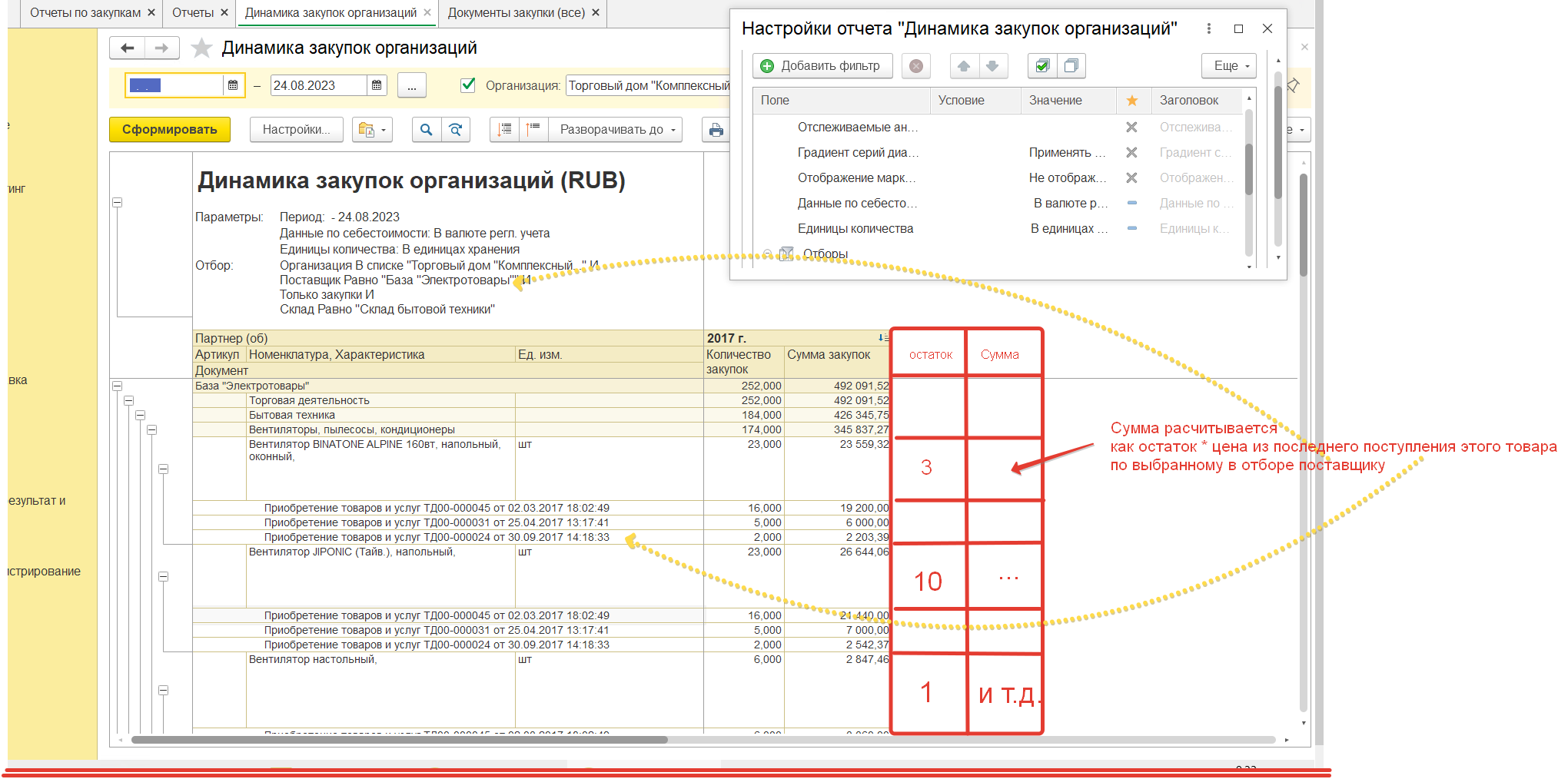 